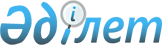 "Қазақстан Республикасы Қаржы министрлігі Мемлекеттік мүлік және жекешелендіру комитетінің аумақтық органдары туралы ережелерді бекіту туралы" Қазақстан Республикасы Қаржы министрлігі Мемлекеттік мүлік және жекешелендіру комитетінің Төрағасы міндетін атқарушының 2018 жылғы 27 қыркүйектегі № 934 бұйрығына өзгеріс енгізу туралыҚазақстан Республикасы Қаржы министрлігінің Мемлекеттік мүлік және жекешелендіру комитеті Төрағасының 2021 жылғы 13 тамыздағы № 507 бұйрығы
      "Құқықтық актілер туралы" 2016 жылғы 6 сәуірдегі Қазақстан Республикасы Заңына сәйкес, Қазақстан Республикасы Қаржы министрлігі Мемлекеттік мүлік және жекешелендіру комитетінің Түркістан мемлекеттік мүлік және жекешелендіру департаментінің 2021 жылғы 30 шілдедегі № 06-32/698 хатының негізінде БҰЙЫРАМЫН:
      1. "Қазақстан Республикасы Қаржы министрлігі Мемлекеттік мүлік және жекешелендіру комитетінің аумақтық органдары туралы ережелерді бекіту туралы" Қазақстан Республикасы Қаржы министрлігі Мемлекеттік мүлік және жекешелендіру комитетінің Төрағасы міндетін атқарушының 2018 жылғы 27 қыркүйектегі № 934 бұйрығына мынадай өзгеріс енгізілсін:
      көрсетілген бұйрықпен бекітілген "Қазақстан Республикасы Қаржы министрлігі Мемлекеттік мүлік және жекешелендіру комитетінің мемлекеттік мекемесі туралы ереже" деген бұйрығына:
      8-тармақ мынадай редакцияда жазылсын:
      "8. Департаменттің заңды мекенжайы: 161200, Қазақстан Республикасы, Түркістан облысы, Түркістан қаласы, Жаңа қала шағын ауданы, 32 көше, 16 ғимарат.".
      2. Қазақстан Республикасы Қаржы министрлігі Мемлекеттік мүлік және жекешелендіру комитетінің Түркістан мемлекеттік мүлік және жекешелендіру департаментінің басшысы:
      1) "Заңды тұлғаларды мемлекеттік тіркеу және филиалдар мен өкілдіктерді есептік тіркеу туралы" Қазақстан Республикасының Заңында көзделген шараларды қабылдауды;
      2) осы бұйрықтан туындайтын өзге де шараларды қабылдауды қамтамасыз етсін.
      3. Қазақстан Республикасы Қаржы министрлігі Мемлекеттік мүлік және жекешелендіру комитетінің Заң басқармасы заңнамада белгіленген тәртіппен:
      1) осы бұйрық бекітілген күннен бастап күнтізбелік он күн ішінде оның қазақ және орыс тілдеріндегі көшірмесін ресми жариялау және Қазақстан Республикасы нормативтік құқықтық актілерінің эталондық бақылау банкіне енгізу үшін Қазақстан Республикасының Әділет министрлігінің "Қазақстан Республикасының Заңнама және құқықтық ақпарат институты" шаруашылық жүргізу құқығындағы республикалық мемлекеттік кәсіпорнына жіберуді;
      2) осы бұйрықты Қазақстан Республикасы Қаржы министрлігінің интернет-ресурсында орналастыруды қамтамасыз етсін.
      4. Осы бұйрық қол қойылған күнінен бастап күшіне енеді.
					© 2012. Қазақстан Республикасы Әділет министрлігінің «Қазақстан Республикасының Заңнама және құқықтық ақпарат институты» ШЖҚ РМК
				
      Төраға 

Б. Тәшенов
